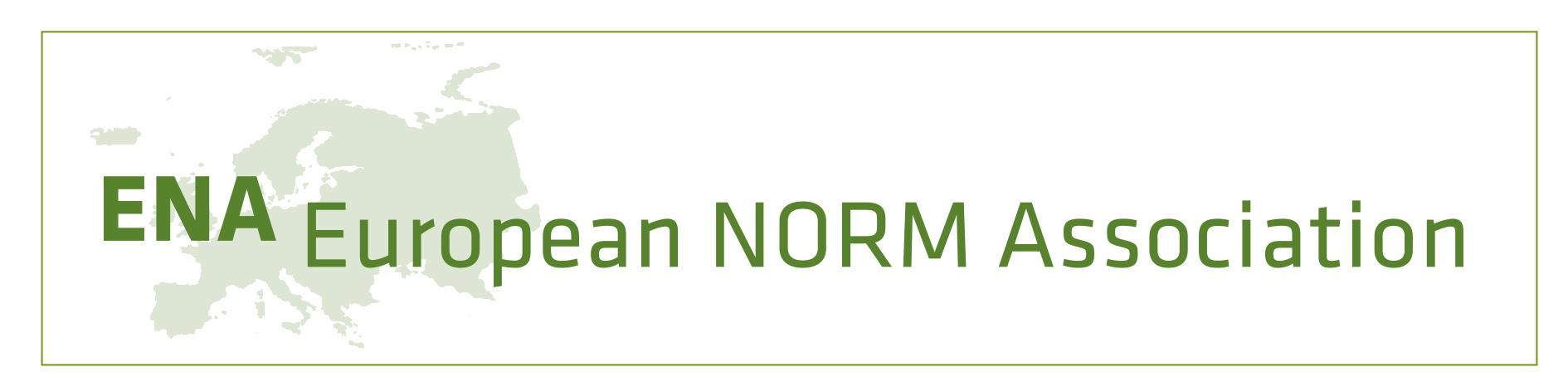 Membership application form for the European NORM Association (ENA)Applicant’s details:If membership is applied for by a legal person, please tick appropriate type of organisation:Type of membership applied for (please tick as appropriate):ENA member supporting this application:I confirm that I have received a copy of the Statutes of ENA, a copy of the current membership fee schedule and a copy of the Code of Ethics of ENA. I declare that I will adhere to the Code of Ethics. Membership for (please tick as appropriate)Legal personNatural personName:In case of legal person member, name of contact person:Address:Email:Other contact details (voluntary), e.g., telephone, fax:Education and researchProfessional associationsAuthorityCorporationsPrivate organizationsPartnershipsIf organisation: number of employeesOrdinaryCorporateAssociatedStudentName:(Please attach supporting letter to this application.)DatePlaceSignature of applicantPlease submit to:European NORM Association – ENAc/o Stéphane Pepin, TreasurerRue du Tulipier, 32 – 1190 Brussels, BelgiumEmail: stephane.pepin@fanc.fgov.beCc: christian.ahrens@nuclear-cc.de (ENA Secretary)